Nařízení Ústředního kontrolního a zkušebního ústavu zemědělského o povolení 
přípravku na ochranu rostlin pro omezené a kontrolované použitíÚstřední kontrolní a zkušební ústav zemědělský (dále jen „ÚKZÚZ“) jako příslušný orgán ve smyslu § 72 odst. 1 písm. e) zákona č. 326/2004 Sb., o rostlinolékařské péči a o změně některých souvisejících zákonů, v platném znění (dále jen „zákon “), tímtopovolujepodle § 37a odst. 1 zákona v návaznosti na čl. 53 nařízení Evropského Parlamentu 
a Rady (ES) č. 1107/2009, v platném znění (dále jen „nařízení ES“)omezené a kontrolované použitípřípravku Cruiser OSR následujícím způsobem:Čl. 1Rozsah použití přípravku:AT – ochranná lhůta je dána odstupem mezi termínem aplikace a sklizní.Údaje o přípravku:Obchodní název přípravku:	Cruiser OSRNázev a množství účinné látky: 	fludioxonyl                 8 g/l 
metalaxyl-M          32,3 g/l
thiamethoxam         280 g/lFormulační úprava: 	kapalný suspenzní koncentrát pro moření osivaTyp působení přípravku: 	insekticidKlasifikace přípravku podle nařízení (ES) č. 1272/2008, v platném znění:Repr. 2, H361fdAquatic Acute 1, H400; Aquatic Chronic 1, H410Označení podle nařízení (ES) č. 1272/2008, v platném znění:Výstražné symboly podle přílohy V nařízení (ES) č. 1272/2008, v platném znění: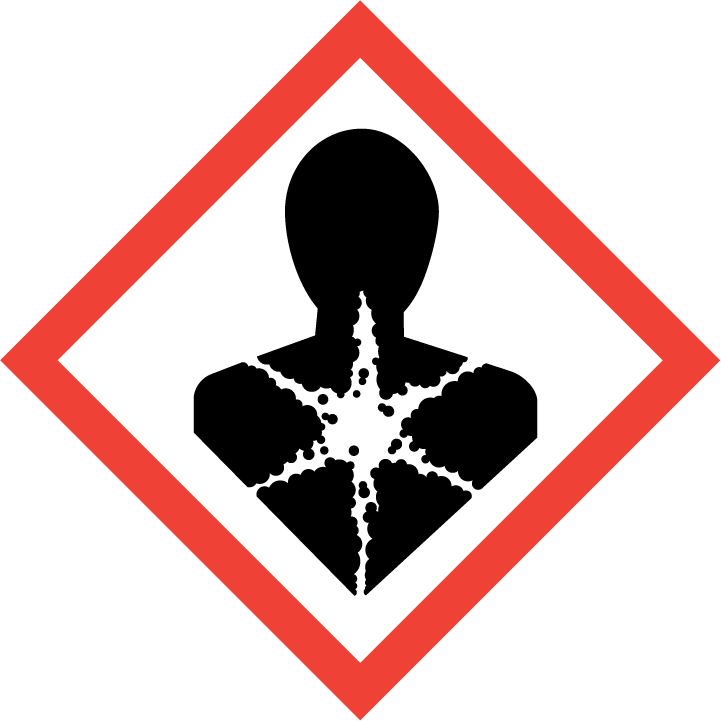 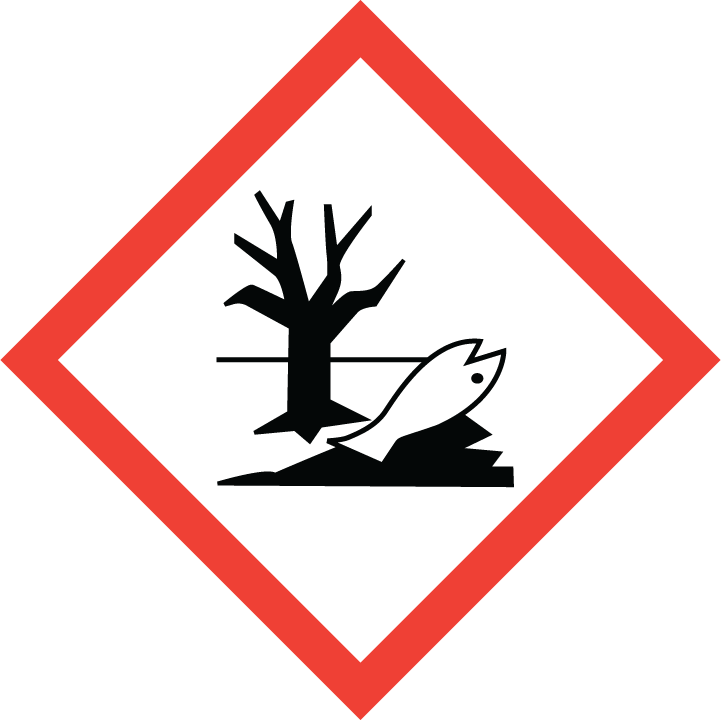 Signální slovo podle čl. 20 nařízení (ES) č. 1272/2008, v platném znění:VarováníStandardní věty o nebezpečnosti podle přílohy III nařízení (ES) č. 1272/2008, v platném znění:H361fd Podezření na poškození reprodukční schopnosti. Podezření na poškození plodu v těle matky.H410 Vysoce toxický pro vodní organismy, s dlouhodobými účinky.  Název nebezpečných látek podle čl. 18 nařízení (ES) č. 1272/2008, v platném znění:thiamethoxamPokyny pro bezpečné zacházení – podle přílohy IV nařízení (ES) č. 1272/2008, v platném znění:P202 Nepoužívejte, dokud jste si nepřečetli všechny bezpečnostní pokyny a neporozuměli jim.P264 Po manipulaci důkladně omyjte ruce i další potřísněné části těla.P280 Používejte ochranné rukavice/ochranný oděv.P501 Odstraňte obsah/obal předáním oprávněné osobě.Označení z hlediska ochrany zdraví člověka podle přílohy II nařízení (ES) č. 1272/2008, v platném znění:EUH208 Obsahuje 1,2-benzoisothiazol-3(2H)-on. Může vyvolat alergickou reakci.EUH401 Dodržujte pokyny pro používání, abyste se vyvarovali rizik pro lidské zdraví a životní prostředí. Označení přípravku podle nařízení Komise (EU) č. 547/2011:    Informace k příbalovému letáku dle přílohy I odst. 1 písm. p) nařízení Komise (EU) č. 547/2011:Před použitím si přečtěte přiložený návod k použití.Informace ke skladování přípravku podle přílohy I odst. 1 písm. q) a r) nařízení Komise (EU) č. 547/2011: Teplota skladování 0 °C až + 30 °C.Kategorie uživatelů, kteří smí podle přílohy I odst. 1 písm. u) nařízení Komise (EU) č. 547/2011 přípravek používat: Profesionální uživatelStandardní věty udávající bezpečnostní opatření pro ochranu lidského zdraví, zdraví zvířat nebo životního prostředí, uvedené v příloze III nařízení Komise (EU) č. 547/2011:  Obecná ustanoveníSP 1 Neznečišťujte vody přípravkem nebo jeho obalem. (Nečistěte aplikační zařízení v blízkosti povrchových vod/Zabraňte kontaminaci vod splachem z farem a cest).Bezpečnostní opatření týkající se životního prostředíSPe 3 Za účelem ochrany vodních organismů dodržte neoseté ochranné pásmo 4 m vzhledem k povrchové vodě.SPe 5 Za účelem ochrany ptáků/savců ošetřené osivo zcela zapravte do půdy; zajistěte, aby ošetřené osivo bylo na koncích výsevních nebo výsadbových řádků zcela zapraveno do půdy.SPe 6 Za účelem ochrany ptáků/savců rozsypané ošetřené osivo odstraňte.Informace o první pomoci ve smyslu přílohy I odst. 1 písm. g) nařízení Komise (EU) č. 547/2011:Všeobecné pokyny: Projeví-li se zdravotní potíže nebo v případě pochybností kontaktujte lékaře.První pomoc při nadýchání: Přerušte práci. Přejděte mimo ošetřovanou oblast. Odložte kontaminovaný oděv.  První pomoc při zasažení kůže: Odložte kontaminovaný / nasáklý oděv. Zasažené části pokožky umyjte vodou a mýdlem, pokožku následně dobře opláchněte. První pomoc při zasažení očí: Vyplachujte oči velkým množstvím vlahé čisté vody a současně odstraňte kontaktní čočky, jsou-li nasazeny, a pokud je lze snadno vyjmout. Kontaktní čočky nelze znova použít, je třeba je zlikvidovat. První pomoc při náhodném požití: Vypláchněte ústa vodou, případně dejte vypít asi sklenici (1/4 litru) vody. Nevyvolávejte zvracení.    Při vyhledání lékařského ošetření informujte lékaře o přípravku, se kterým se pracovalo, poskytněte mu informace ze štítku, etikety nebo příbalového letáku a o poskytnuté první pomoci. Další postup první pomoci (i event. následnou terapii) lze konzultovat s Toxikologickým informačním střediskem: Telefon nepřetržitě: 224 919 293 nebo 224 915 402.Pokyny k použití osobních ochranných prostředků ve smyslu přílohy III bod 2 nařízení Komise (EU) č. 547/2011 pro osoby manipulující s přípravkem:Ochrana dýchacích orgánů 	alespoň vhodný typ filtrační polomasky např. s ventily proti plynům a částicím podle ČSN EN 405+A1 nebo k ochraně proti částicím podle ČSN EN 149+A1, (typ FFP2 nebo FFP3)Ochrana rukou	ochranné rukavice označené piktogramem pro chemická nebezpečí podle ČSN EN ISO 21420 s kódem podle ČSN EN ISO 374-1Ochrana očí a obličejepři běžné manipulaci: 	není nutná při čištění zařízení: 	ochranné brýle nebo ochranný štít podle ČSN EN 166 Ochrana těla	ochranný oděv podle ČSN EN ISO 27065 (pro práci s pesticidy – typu C2 nebo C3) nebo celkový ochranný typu 6 ČSN EN 13034+A1 (nezbytná podmínka - oděv musí mít dlouhé rukávy a nohavice)Dodatečná ochrana hlavy	není nutná Dodatečná ochrana nohou	pracovní obuv (např. gumové nebo plastové holínky) podle ČSN EN ISO 20346 nebo ČSN EN ISO 20347 (s ohledem na vykonávanou práci)Společný údaj k OOPP 	poškozené OOPP (např. protržené rukavice) je třeba vyměnit.OOPP používat při nakládání s přípravkem i při balení / pytlování namořeného osiva a při čištění zařízení. Další omezení dle § 34 odst. 1 zákona:Nebezpečný pro ptáky a savce.Nebezpečný pro včely.Zamezte styku přípravku s kůží.Při práci na mořičce nepoužívejte kontaktní čočky.Nejezte, nepijte a nekuřte při práci a až do odložení OOPP.Po skončení práce, resp. odložení osobních ochranných pracovních prostředků se důkladně umyjte/osprchujte. Po skončení práce ochranný oděv a další OOPP vyperte /očistěte.Filtrační polomasku bezpečně zlikvidujte.Práce s přípravkem je zakázaná pro těhotné a kojící ženy a pro mladistvé.S namořeným osivem manipulujte tak, aby se minimalizovala prašnost. Na obalech (pytlích) s osivem musí být uvedena opatření ke zmírnění rizika při nakládání s osivem ošetřeným přípravkem Cruiser OSR a musí být zřetelně označeny:„Osivo namořeno přípravkem Cruiser OSR na bázi metalaxylu-M, fludioxonilu a thiamethoxamu. Namořené osivo nesmí být použito ke konzumním ani krmným účelům!“Obaly (pytle) od namořeného osiva musí být řádně označeny, nesmí být použity k jiným účelům a musí být zlikvidovány v zařízeních k tomu určených.Při manipulaci s namořeným osivem včetně přípravy na setí použijte vhodný ochranný oděv a ochranné rukavice.Na obalech s namořeným osivem musí být uvedena opatření ke zmírnění rizika při nakládání s osivem ošetřeným přípravkem Cruiser OSR s ohledem na necílové organismy.Za účelem ochrany včel použijte pouze profesionální zařízení pro moření osiva. Přípravek lze aplikovat profesionálním zařízením pro aplikaci přípravků určených pro moření osiv. Přípravek se doporučuje aplikovat v profesionálním mořícím zařízení, a to pouze ve stacionární mořičce, která je vybavena odsáváním v místě balení a pytlování.Pokud bude distributorem namořené osivo skladováno v mezidobí mezi namořením osiva a vysetím namořeného osiva, bude skladováno odděleně a označeno jako osivo určené k vysetí na základě nařízení vydaného ÚKZÚZ.Při setí pomocí pneumatických secích strojů je nutné za účelem ochrany včel použít výhradně ty, které jsou k tomuto účelu doporučené ÚKZÚZ.Na setí se použijí zařízení, které zabezpečí vysoký stupeň zapracování osiva do půdy, minimalizaci ztrát a rozptylu prachu. Namořené osivo se nesmí sít v silném větru, aby nedošlo k úletu prachu a ke kontaminaci okolního porostu. Přípravek Cruiser OSR je povolen k uvádění na trh v následujících obalech:HDPE kanystr s přípravkem v množství 5 l a 20 l;HDPE sud s přípravkem v množství 200 l.Čl. 2Toto nařízení ÚKZÚZ o povolení přípravku pro omezené a kontrolované použití podle čl. 53 nařízení ES nabývá účinnosti počátkem patnáctého dne následujícího po dni jeho vyhlášení ve Sbírce právních předpisů územních samosprávných celků a některých správních úřadů. Osivo máku lze mořit v souladu podmínkami stanovenými tímto nařízením po omezenou dobu od 1. 12. 2022 do 31. 3. 2023.Osivo máku lze vysévat v souladu s podmínkami stanovenými tímto nařízením po omezenou dobu od 1. 2. 2023 do 31. 5. 2023.Čl. 3V případě uvádění na trh v rámci podnikání v České republice musí být splněny požadavky na distribuci dle zákona a Nařízení Evropského parlamentu a Rady (ES) č. 1272/2008 ze dne 16. prosince 2008 o klasifikaci, označování a balení látek a směsí, o změně a zrušení směrnic 67/548/EHS a 1999/45/ES a o změně nařízení (ES) č. 1907/2006 (nařízení CLP).Pro uvádění na trh musí být etiketa přípravku Cruiser OSR v úvodu opatřena těmito údaji:Etiketa pro použití přípravku v rámci povolení na omezenou dobu nepřesahující 120 dnů (tj. od 1. 12. 2022 do 31. 3. 2023) podle čl. 53 nařízení ES. Čl. 4Toto nařízení se vydává na základě žádosti spol. Český modrý mák, z.s., která byla doručena dne 19. září 2022 pod č.j. UKZUZ 171648/2022, k povolení přípravku pro omezené a kontrolované použití v případě mimořádného stavu v ochraně rostlin podle § 37a odst. 1 zákona v návaznosti na čl. 53 nařízení ES. Pěstování máku je komplikováno častými výskyty sucha a vysokými teplotami, které způsobují kalamitní výskyt krytonosce kořenového způsobujícího v době vzcházení máku až holožír porostu, který se často objevoval v roce 2018 i 2019. Význam tohoto škůdce po zákazu mořidel na bázi neonikotinoidů mimořádně vzrůstá a ohrožuje celkově pěstování máku. Možnou alternativou mořidel jsou plošné foliární aplikace pyretroidů a organofosfátů, které však nejsou dostatečně selektivní a zvyšují celkovou kontaminaci životního prostředí. Z důvodu velkých výkyvů srážek a teplot v jarním období 2021 nebyli pěstitelé schopni reagovat na krátkodobé a opakované zvýšení aktivity škůdců. Použití registrovaných pyretroidů s kontaktním účinkem bylo proto problematické.Pro rok 2021 a 2022 byla situace s možností ošetření porostů máku proti krytonosci kořenovému navíc zkomplikována neobnovením schválení účinných látek chlorpyrifos a chlorpyrifos-methyl a zrušením povolení přípravků na ochranu rostlin, které dosud byly pro foliární aplikace v máku povoleny. Po zákazu organofosfátových přípravků je možné použít pouze přípravky na bázi účinných látek cypermethrinu a gamma-cyhalothrinu ze skupiny pyrethroidů, které nezajistí dostatečnou ochranu proti uvedenému škůdci. Ochranu není možno účelně a efektivně provádět žádným z jiných dostupných přípravků ani jinými alternativními metodami. Přípravek Cruiser OSR byl povolen v rámci mimořádného stavu pro obdobné použití již v letech 2019 - 2022. Dosud nebyla nalezena žádná alternativa pro dané použití. Přípravky na bázi obdobných účinných látek byly v letech 2006-2013 standardně povoleny a používány v ČR i v mnoha dalších zemích EU. V současné době není pro moření máku povoleno žádné insekticidní mořidlo. Bezpečnostní opatření pro omezení rizik z použití přípravku při moření osiva byla stanovena v článku 1 tohoto nařízení. Výsev namořeného osiva bude proveden na zhruba 35 000 ha. Manipulace a výsev namořeného osiva je omezena přísnými požadavky s cílem zamezit přímé kontaminaci necílových rostlin prachem vzniklým z otěru při manipulaci s osivem a při výsevu. Je možné použít pouze osivo namořené profesionálním dodavatelem a výsev je možný v případě pneumatických secích strojů výhradně tehdy, pokud jsou vybaveny deflektory zamezujícími únik prachu z osiva.Ing. Pavel Minář, Ph.D.ředitel odboruÚtvar:OPORSpisová zn.:SZ UKZUZ 171648/2022/55701Vyřizuje:Ing. Ivana MinářováČ. j.:UKZUZ 217457/2022E-mail:ivana.minarova@ukzuz.czOznačeníUKZ / cruiser osrTelefon:+420 545 110 444Adresa:Zemědělská 1a, 613 00 BrnoDatum:10. listopadu 20221) Plodina, 
oblast použití2) Škodlivý organismus, 
jiný účel použitíDávkování, mísitelnostOLPoznámka1) k plodině2) k ŠO3) k OL4) Pozn. k dávkování5) Umístění6) Určení sklizněmák setýkrytonosec kořenový25 l / t osiva  
AT4) výsevek 1,75 kg/haPlodina, oblast použitíDávka vodyZpůsob aplikacemák setý0-4 l / t    moření 